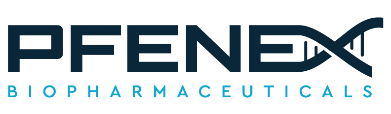 2020 Performance Goals and Evaluation 2020 Performance Goals and Evaluation 2020 Performance Goals and Evaluation 2020 Performance Goals and Evaluation 2020 Performance Goals and Evaluation 2020 Performance Goals and Evaluation 2020 Performance Goals and Evaluation 2020 Performance Goals and Evaluation 2020 Performance Goals and Evaluation 2020 Performance Goals and Evaluation 2020 Performance Goals and Evaluation 2020 Performance Goals and Evaluation Employee NameEmployee NameEmployee NameReview PeriodReview PeriodJanuary 1, 2020 – December 31, 2020January 1, 2020 – December 31, 2020January 1, 2020 – December 31, 2020January 1, 2020 – December 31, 2020January 1, 2020 – December 31, 2020Manager NameManager NameManager NameDate Date Corporate/ Functional Goals: Please type the corporate/ functional goal(s) you are aligning to below:Corporate/ Functional Goals: Please type the corporate/ functional goal(s) you are aligning to below:Corporate/ Functional Goals: Please type the corporate/ functional goal(s) you are aligning to below:Corporate/ Functional Goals: Please type the corporate/ functional goal(s) you are aligning to below:Corporate/ Functional Goals: Please type the corporate/ functional goal(s) you are aligning to below:Corporate/ Functional Goals: Please type the corporate/ functional goal(s) you are aligning to below:Corporate/ Functional Goals: Please type the corporate/ functional goal(s) you are aligning to below:Corporate/ Functional Goals: Please type the corporate/ functional goal(s) you are aligning to below:Corporate/ Functional Goals: Please type the corporate/ functional goal(s) you are aligning to below:Corporate/ Functional Goals: Please type the corporate/ functional goal(s) you are aligning to below:Corporate/ Functional Goals: Please type the corporate/ functional goal(s) you are aligning to below:Corporate/ Functional Goals: Please type the corporate/ functional goal(s) you are aligning to below:Individual Goals: Using the boxes below, please list your individual goals (3-5) and provide the appropriate actions, measures of success and timeframeIndividual Goals: Using the boxes below, please list your individual goals (3-5) and provide the appropriate actions, measures of success and timeframeIndividual Goals: Using the boxes below, please list your individual goals (3-5) and provide the appropriate actions, measures of success and timeframeIndividual Goals: Using the boxes below, please list your individual goals (3-5) and provide the appropriate actions, measures of success and timeframeIndividual Goals: Using the boxes below, please list your individual goals (3-5) and provide the appropriate actions, measures of success and timeframeIndividual Goals: Using the boxes below, please list your individual goals (3-5) and provide the appropriate actions, measures of success and timeframeIndividual Goals: Using the boxes below, please list your individual goals (3-5) and provide the appropriate actions, measures of success and timeframeIndividual Goals: Using the boxes below, please list your individual goals (3-5) and provide the appropriate actions, measures of success and timeframeIndividual Goals: Using the boxes below, please list your individual goals (3-5) and provide the appropriate actions, measures of success and timeframeIndividual Goals: Using the boxes below, please list your individual goals (3-5) and provide the appropriate actions, measures of success and timeframeIndividual Goals: Using the boxes below, please list your individual goals (3-5) and provide the appropriate actions, measures of success and timeframeIndividual Goals: Using the boxes below, please list your individual goals (3-5) and provide the appropriate actions, measures of success and timeframeIndividual Goal 1: Individual Goal 1: Individual Goal 1: Individual Goal 1: Individual Goal 1: Individual Goal 1: Individual Goal 1: Individual Goal 1: Individual Goal 1: Individual Goal 1: Individual Goal 1: Weight %Action Action Action Action Action Action Measurement Measurement Measurement Measurement Measurement Timeframe Summary: (for end of year performance review)Summary: (for end of year performance review)Summary: (for end of year performance review)Summary: (for end of year performance review)Summary: (for end of year performance review)Summary: (for end of year performance review)Summary: (for end of year performance review)Summary: (for end of year performance review)Summary: (for end of year performance review)Summary: (for end of year performance review)Summary: (for end of year performance review)Summary: (for end of year performance review)Corporate/ Functional Goals:Corporate/ Functional Goals:Corporate/ Functional Goals:Corporate/ Functional Goals:Corporate/ Functional Goals:Corporate/ Functional Goals:Corporate/ Functional Goals:Corporate/ Functional Goals:Corporate/ Functional Goals:Corporate/ Functional Goals:Corporate/ Functional Goals:Corporate/ Functional Goals:Individual Goal 2:Individual Goal 2:Individual Goal 2:Individual Goal 2:Individual Goal 2:Individual Goal 2:Individual Goal 2:Individual Goal 2:Individual Goal 2:Individual Goal 2:Individual Goal 2:Weight %Action Action Action Action Action Action Measurement Measurement Measurement Measurement Measurement Timeframe1.1.1.1.1.1.1.1.1.1.1.1.Summary: (for end of year performance review)Summary: (for end of year performance review)Summary: (for end of year performance review)Summary: (for end of year performance review)Summary: (for end of year performance review)Summary: (for end of year performance review)Summary: (for end of year performance review)Summary: (for end of year performance review)Summary: (for end of year performance review)Summary: (for end of year performance review)Summary: (for end of year performance review)Summary: (for end of year performance review)Corporate/ Functional Goals: Corporate/ Functional Goals: Corporate/ Functional Goals: Corporate/ Functional Goals: Corporate/ Functional Goals: Corporate/ Functional Goals: Corporate/ Functional Goals: Corporate/ Functional Goals: Corporate/ Functional Goals: Corporate/ Functional Goals: Corporate/ Functional Goals: Corporate/ Functional Goals: Individual Goal 3: Individual Goal 3: Individual Goal 3: Individual Goal 3: Individual Goal 3: Individual Goal 3: Individual Goal 3: Individual Goal 3: Individual Goal 3: Individual Goal 3: Individual Goal 3: Weight %ActionActionActionActionActionActionActionActionMeasurement Measurement Measurement Time 1.1.1.1.1.1.1.1.Summary: (for end of year performance review) Summary: (for end of year performance review) Summary: (for end of year performance review) Summary: (for end of year performance review) Summary: (for end of year performance review) Summary: (for end of year performance review) Summary: (for end of year performance review) Summary: (for end of year performance review) Summary: (for end of year performance review) Summary: (for end of year performance review) Summary: (for end of year performance review) Summary: (for end of year performance review) Corporate/ Functional Goals: Corporate/ Functional Goals: Corporate/ Functional Goals: Corporate/ Functional Goals: Corporate/ Functional Goals: Corporate/ Functional Goals: Corporate/ Functional Goals: Corporate/ Functional Goals: Corporate/ Functional Goals: Corporate/ Functional Goals: Corporate/ Functional Goals: Corporate/ Functional Goals: Individual Goal 4:Individual Goal 4:Individual Goal 4:Individual Goal 4:Individual Goal 4:Individual Goal 4:Individual Goal 4:Individual Goal 4:Individual Goal 4:Individual Goal 4:Individual Goal 4:Weight %ActionActionActionActionActionActionActionActionMeasurement Measurement Measurement Time1.1.1.1.Summary: (for end of year performance review)Summary: (for end of year performance review)Summary: (for end of year performance review)Summary: (for end of year performance review)Summary: (for end of year performance review)Summary: (for end of year performance review)Summary: (for end of year performance review)Summary: (for end of year performance review)Summary: (for end of year performance review)Summary: (for end of year performance review)Summary: (for end of year performance review)Summary: (for end of year performance review)Corporate/ Functional Goals:Corporate/ Functional Goals:Corporate/ Functional Goals:Corporate/ Functional Goals:Corporate/ Functional Goals:Corporate/ Functional Goals:Corporate/ Functional Goals:Corporate/ Functional Goals:Corporate/ Functional Goals:Corporate/ Functional Goals:Corporate/ Functional Goals:Corporate/ Functional Goals:Individual Goal 5:Individual Goal 5:Individual Goal 5:Individual Goal 5:Individual Goal 5:Individual Goal 5:Individual Goal 5:Individual Goal 5:Individual Goal 5:Individual Goal 5:Individual Goal 5:Weight %Action Action Action Action Action Action Action Action Measurement Measurement Measurement Timeframe1.1.1.1.1.1.1.1.1.1.1.1.Summary: (for end of year performance review)Summary: (for end of year performance review)Summary: (for end of year performance review)Summary: (for end of year performance review)Summary: (for end of year performance review)Summary: (for end of year performance review)Summary: (for end of year performance review)Summary: (for end of year performance review)Summary: (for end of year performance review)Summary: (for end of year performance review)Summary: (for end of year performance review)Summary: (for end of year performance review)Goal SignaturesGoal SignaturesGoal SignaturesGoal SignaturesGoal SignaturesGoal SignaturesGoal SignaturesGoal SignaturesGoal SignaturesGoal SignaturesGoal SignaturesGoal SignaturesManager Signature Date Date EmployeeSignatureDateDateEmployee Evaluation Employee Evaluation Employee Evaluation Employee Evaluation Employee Evaluation Employee Evaluation Employee Evaluation Employee Evaluation Employee Evaluation Employee Evaluation Employee Evaluation Employee Evaluation Overall Goal Summary: Please provide a total summary of your performance for the entire year referencing the goals you completed for the year and how they contributed to your department/ functional goals. This should be summary statement to reflect your accomplishments for the year.Overall Goal Summary: Please provide a total summary of your performance for the entire year referencing the goals you completed for the year and how they contributed to your department/ functional goals. This should be summary statement to reflect your accomplishments for the year.Overall Goal Summary: Please provide a total summary of your performance for the entire year referencing the goals you completed for the year and how they contributed to your department/ functional goals. This should be summary statement to reflect your accomplishments for the year.Overall Goal Summary: Please provide a total summary of your performance for the entire year referencing the goals you completed for the year and how they contributed to your department/ functional goals. This should be summary statement to reflect your accomplishments for the year.Overall Goal Summary: Please provide a total summary of your performance for the entire year referencing the goals you completed for the year and how they contributed to your department/ functional goals. This should be summary statement to reflect your accomplishments for the year.Overall Goal Summary: Please provide a total summary of your performance for the entire year referencing the goals you completed for the year and how they contributed to your department/ functional goals. This should be summary statement to reflect your accomplishments for the year.Overall Goal Summary: Please provide a total summary of your performance for the entire year referencing the goals you completed for the year and how they contributed to your department/ functional goals. This should be summary statement to reflect your accomplishments for the year.Overall Goal Summary: Please provide a total summary of your performance for the entire year referencing the goals you completed for the year and how they contributed to your department/ functional goals. This should be summary statement to reflect your accomplishments for the year.Overall Goal Summary: Please provide a total summary of your performance for the entire year referencing the goals you completed for the year and how they contributed to your department/ functional goals. This should be summary statement to reflect your accomplishments for the year.Overall Goal Summary: Please provide a total summary of your performance for the entire year referencing the goals you completed for the year and how they contributed to your department/ functional goals. This should be summary statement to reflect your accomplishments for the year.Overall Goal Summary: Please provide a total summary of your performance for the entire year referencing the goals you completed for the year and how they contributed to your department/ functional goals. This should be summary statement to reflect your accomplishments for the year.Overall Goal Summary: Please provide a total summary of your performance for the entire year referencing the goals you completed for the year and how they contributed to your department/ functional goals. This should be summary statement to reflect your accomplishments for the year.Summary: (for end of year performance review)Summary: (for end of year performance review)Summary: (for end of year performance review)Summary: (for end of year performance review)Summary: (for end of year performance review)Summary: (for end of year performance review)Summary: (for end of year performance review)Summary: (for end of year performance review)Summary: (for end of year performance review)Summary: (for end of year performance review)Summary: (for end of year performance review)Summary: (for end of year performance review)Pfenex Values: Please provide a summary of your performance on Pfenex’s Core Values of Trust, Integrity, Accountability, Ambition and InnovationPfenex Values: Please provide a summary of your performance on Pfenex’s Core Values of Trust, Integrity, Accountability, Ambition and InnovationPfenex Values: Please provide a summary of your performance on Pfenex’s Core Values of Trust, Integrity, Accountability, Ambition and InnovationPfenex Values: Please provide a summary of your performance on Pfenex’s Core Values of Trust, Integrity, Accountability, Ambition and InnovationPfenex Values: Please provide a summary of your performance on Pfenex’s Core Values of Trust, Integrity, Accountability, Ambition and InnovationPfenex Values: Please provide a summary of your performance on Pfenex’s Core Values of Trust, Integrity, Accountability, Ambition and InnovationPfenex Values: Please provide a summary of your performance on Pfenex’s Core Values of Trust, Integrity, Accountability, Ambition and InnovationPfenex Values: Please provide a summary of your performance on Pfenex’s Core Values of Trust, Integrity, Accountability, Ambition and InnovationPfenex Values: Please provide a summary of your performance on Pfenex’s Core Values of Trust, Integrity, Accountability, Ambition and InnovationPfenex Values: Please provide a summary of your performance on Pfenex’s Core Values of Trust, Integrity, Accountability, Ambition and InnovationPfenex Values: Please provide a summary of your performance on Pfenex’s Core Values of Trust, Integrity, Accountability, Ambition and InnovationPfenex Values: Please provide a summary of your performance on Pfenex’s Core Values of Trust, Integrity, Accountability, Ambition and InnovationOverall Leadership Summary: (Managers Only) Please provide an overall summary of your leadership performance including behaviors/values and additional achievements. The leadership performance summary should focus on the leadership competency model of driving growth, execution, and connecting & inspiring. Overall Leadership Summary: (Managers Only) Please provide an overall summary of your leadership performance including behaviors/values and additional achievements. The leadership performance summary should focus on the leadership competency model of driving growth, execution, and connecting & inspiring. Overall Leadership Summary: (Managers Only) Please provide an overall summary of your leadership performance including behaviors/values and additional achievements. The leadership performance summary should focus on the leadership competency model of driving growth, execution, and connecting & inspiring. Overall Leadership Summary: (Managers Only) Please provide an overall summary of your leadership performance including behaviors/values and additional achievements. The leadership performance summary should focus on the leadership competency model of driving growth, execution, and connecting & inspiring. Overall Leadership Summary: (Managers Only) Please provide an overall summary of your leadership performance including behaviors/values and additional achievements. The leadership performance summary should focus on the leadership competency model of driving growth, execution, and connecting & inspiring. Overall Leadership Summary: (Managers Only) Please provide an overall summary of your leadership performance including behaviors/values and additional achievements. The leadership performance summary should focus on the leadership competency model of driving growth, execution, and connecting & inspiring. Overall Leadership Summary: (Managers Only) Please provide an overall summary of your leadership performance including behaviors/values and additional achievements. The leadership performance summary should focus on the leadership competency model of driving growth, execution, and connecting & inspiring. Overall Leadership Summary: (Managers Only) Please provide an overall summary of your leadership performance including behaviors/values and additional achievements. The leadership performance summary should focus on the leadership competency model of driving growth, execution, and connecting & inspiring. Overall Leadership Summary: (Managers Only) Please provide an overall summary of your leadership performance including behaviors/values and additional achievements. The leadership performance summary should focus on the leadership competency model of driving growth, execution, and connecting & inspiring. Overall Leadership Summary: (Managers Only) Please provide an overall summary of your leadership performance including behaviors/values and additional achievements. The leadership performance summary should focus on the leadership competency model of driving growth, execution, and connecting & inspiring. Overall Leadership Summary: (Managers Only) Please provide an overall summary of your leadership performance including behaviors/values and additional achievements. The leadership performance summary should focus on the leadership competency model of driving growth, execution, and connecting & inspiring. Overall Leadership Summary: (Managers Only) Please provide an overall summary of your leadership performance including behaviors/values and additional achievements. The leadership performance summary should focus on the leadership competency model of driving growth, execution, and connecting & inspiring. Overall Performance Summary: Please provide an overall summary of performance including behaviors/values and additional achievements not captured in goal summaries. The performance summary should focus on behaviors or actions that reflect trust, integrity, accountability, ambition, and innovation.Overall Performance Summary: Please provide an overall summary of performance including behaviors/values and additional achievements not captured in goal summaries. The performance summary should focus on behaviors or actions that reflect trust, integrity, accountability, ambition, and innovation.Overall Performance Summary: Please provide an overall summary of performance including behaviors/values and additional achievements not captured in goal summaries. The performance summary should focus on behaviors or actions that reflect trust, integrity, accountability, ambition, and innovation.Overall Performance Summary: Please provide an overall summary of performance including behaviors/values and additional achievements not captured in goal summaries. The performance summary should focus on behaviors or actions that reflect trust, integrity, accountability, ambition, and innovation.Overall Performance Summary: Please provide an overall summary of performance including behaviors/values and additional achievements not captured in goal summaries. The performance summary should focus on behaviors or actions that reflect trust, integrity, accountability, ambition, and innovation.Overall Performance Summary: Please provide an overall summary of performance including behaviors/values and additional achievements not captured in goal summaries. The performance summary should focus on behaviors or actions that reflect trust, integrity, accountability, ambition, and innovation.Overall Performance Summary: Please provide an overall summary of performance including behaviors/values and additional achievements not captured in goal summaries. The performance summary should focus on behaviors or actions that reflect trust, integrity, accountability, ambition, and innovation.Overall Performance Summary: Please provide an overall summary of performance including behaviors/values and additional achievements not captured in goal summaries. The performance summary should focus on behaviors or actions that reflect trust, integrity, accountability, ambition, and innovation.Overall Performance Summary: Please provide an overall summary of performance including behaviors/values and additional achievements not captured in goal summaries. The performance summary should focus on behaviors or actions that reflect trust, integrity, accountability, ambition, and innovation.Overall Performance Summary: Please provide an overall summary of performance including behaviors/values and additional achievements not captured in goal summaries. The performance summary should focus on behaviors or actions that reflect trust, integrity, accountability, ambition, and innovation.Overall Performance Summary: Please provide an overall summary of performance including behaviors/values and additional achievements not captured in goal summaries. The performance summary should focus on behaviors or actions that reflect trust, integrity, accountability, ambition, and innovation.Overall Performance Summary: Please provide an overall summary of performance including behaviors/values and additional achievements not captured in goal summaries. The performance summary should focus on behaviors or actions that reflect trust, integrity, accountability, ambition, and innovation.Performance Rating: Performance Rating: Performance Rating: Performance Rating: (Provide your self-assessment rating)(Provide your self-assessment rating)(Provide your self-assessment rating)(Provide your self-assessment rating)(Provide your self-assessment rating)(Provide your self-assessment rating)(Provide your self-assessment rating)(Provide your self-assessment rating)Summary: (for end of year performance review)Summary: (for end of year performance review)Summary: (for end of year performance review)Summary: (for end of year performance review)Summary: (for end of year performance review)Summary: (for end of year performance review)Summary: (for end of year performance review)Summary: (for end of year performance review)Summary: (for end of year performance review)Summary: (for end of year performance review)Summary: (for end of year performance review)Summary: (for end of year performance review)Manager EvaluationManager EvaluationManager EvaluationManager EvaluationManager EvaluationManager EvaluationManager EvaluationManager EvaluationManager EvaluationManager EvaluationManager EvaluationManager EvaluationOverall Goals Summary: Review employee’s accomplishments/ contributions as it relates to their individual goals and contribution(s) to the departments overall goals Overall Goals Summary: Review employee’s accomplishments/ contributions as it relates to their individual goals and contribution(s) to the departments overall goals Overall Goals Summary: Review employee’s accomplishments/ contributions as it relates to their individual goals and contribution(s) to the departments overall goals Overall Goals Summary: Review employee’s accomplishments/ contributions as it relates to their individual goals and contribution(s) to the departments overall goals Overall Goals Summary: Review employee’s accomplishments/ contributions as it relates to their individual goals and contribution(s) to the departments overall goals Overall Goals Summary: Review employee’s accomplishments/ contributions as it relates to their individual goals and contribution(s) to the departments overall goals Overall Goals Summary: Review employee’s accomplishments/ contributions as it relates to their individual goals and contribution(s) to the departments overall goals Overall Goals Summary: Review employee’s accomplishments/ contributions as it relates to their individual goals and contribution(s) to the departments overall goals Overall Goals Summary: Review employee’s accomplishments/ contributions as it relates to their individual goals and contribution(s) to the departments overall goals Overall Goals Summary: Review employee’s accomplishments/ contributions as it relates to their individual goals and contribution(s) to the departments overall goals Overall Goals Summary: Review employee’s accomplishments/ contributions as it relates to their individual goals and contribution(s) to the departments overall goals Overall Goals Summary: Review employee’s accomplishments/ contributions as it relates to their individual goals and contribution(s) to the departments overall goals Pfenex Values: Review employee’s overall performance/ behavior as it relates to Pfenex’s Core Values of Trust, Integrity, Accountability, Ambition and InnovationPfenex Values: Review employee’s overall performance/ behavior as it relates to Pfenex’s Core Values of Trust, Integrity, Accountability, Ambition and InnovationPfenex Values: Review employee’s overall performance/ behavior as it relates to Pfenex’s Core Values of Trust, Integrity, Accountability, Ambition and InnovationPfenex Values: Review employee’s overall performance/ behavior as it relates to Pfenex’s Core Values of Trust, Integrity, Accountability, Ambition and InnovationPfenex Values: Review employee’s overall performance/ behavior as it relates to Pfenex’s Core Values of Trust, Integrity, Accountability, Ambition and InnovationPfenex Values: Review employee’s overall performance/ behavior as it relates to Pfenex’s Core Values of Trust, Integrity, Accountability, Ambition and InnovationPfenex Values: Review employee’s overall performance/ behavior as it relates to Pfenex’s Core Values of Trust, Integrity, Accountability, Ambition and InnovationPfenex Values: Review employee’s overall performance/ behavior as it relates to Pfenex’s Core Values of Trust, Integrity, Accountability, Ambition and InnovationPfenex Values: Review employee’s overall performance/ behavior as it relates to Pfenex’s Core Values of Trust, Integrity, Accountability, Ambition and InnovationPfenex Values: Review employee’s overall performance/ behavior as it relates to Pfenex’s Core Values of Trust, Integrity, Accountability, Ambition and InnovationPfenex Values: Review employee’s overall performance/ behavior as it relates to Pfenex’s Core Values of Trust, Integrity, Accountability, Ambition and InnovationPfenex Values: Review employee’s overall performance/ behavior as it relates to Pfenex’s Core Values of Trust, Integrity, Accountability, Ambition and InnovationLeadership Assessment: Review employee’s overall performance/ behavior as it relates to Pfenex’s leadership competency model of driving growth, execution, and connecting & inspiring. Leadership Assessment: Review employee’s overall performance/ behavior as it relates to Pfenex’s leadership competency model of driving growth, execution, and connecting & inspiring. Leadership Assessment: Review employee’s overall performance/ behavior as it relates to Pfenex’s leadership competency model of driving growth, execution, and connecting & inspiring. Leadership Assessment: Review employee’s overall performance/ behavior as it relates to Pfenex’s leadership competency model of driving growth, execution, and connecting & inspiring. Leadership Assessment: Review employee’s overall performance/ behavior as it relates to Pfenex’s leadership competency model of driving growth, execution, and connecting & inspiring. Leadership Assessment: Review employee’s overall performance/ behavior as it relates to Pfenex’s leadership competency model of driving growth, execution, and connecting & inspiring. Leadership Assessment: Review employee’s overall performance/ behavior as it relates to Pfenex’s leadership competency model of driving growth, execution, and connecting & inspiring. Leadership Assessment: Review employee’s overall performance/ behavior as it relates to Pfenex’s leadership competency model of driving growth, execution, and connecting & inspiring. Leadership Assessment: Review employee’s overall performance/ behavior as it relates to Pfenex’s leadership competency model of driving growth, execution, and connecting & inspiring. Leadership Assessment: Review employee’s overall performance/ behavior as it relates to Pfenex’s leadership competency model of driving growth, execution, and connecting & inspiring. Leadership Assessment: Review employee’s overall performance/ behavior as it relates to Pfenex’s leadership competency model of driving growth, execution, and connecting & inspiring. Leadership Assessment: Review employee’s overall performance/ behavior as it relates to Pfenex’s leadership competency model of driving growth, execution, and connecting & inspiring. Overall Performance Summary: Review employee’s overall performance for the year. Highlight any significant accomplishments made, areas of improvement/ development and functional or technical strengthsOverall Performance Summary: Review employee’s overall performance for the year. Highlight any significant accomplishments made, areas of improvement/ development and functional or technical strengthsOverall Performance Summary: Review employee’s overall performance for the year. Highlight any significant accomplishments made, areas of improvement/ development and functional or technical strengthsOverall Performance Summary: Review employee’s overall performance for the year. Highlight any significant accomplishments made, areas of improvement/ development and functional or technical strengthsOverall Performance Summary: Review employee’s overall performance for the year. Highlight any significant accomplishments made, areas of improvement/ development and functional or technical strengthsOverall Performance Summary: Review employee’s overall performance for the year. Highlight any significant accomplishments made, areas of improvement/ development and functional or technical strengthsOverall Performance Summary: Review employee’s overall performance for the year. Highlight any significant accomplishments made, areas of improvement/ development and functional or technical strengthsOverall Performance Summary: Review employee’s overall performance for the year. Highlight any significant accomplishments made, areas of improvement/ development and functional or technical strengthsOverall Performance Summary: Review employee’s overall performance for the year. Highlight any significant accomplishments made, areas of improvement/ development and functional or technical strengthsOverall Performance Summary: Review employee’s overall performance for the year. Highlight any significant accomplishments made, areas of improvement/ development and functional or technical strengthsOverall Performance Summary: Review employee’s overall performance for the year. Highlight any significant accomplishments made, areas of improvement/ development and functional or technical strengthsOverall Performance Summary: Review employee’s overall performance for the year. Highlight any significant accomplishments made, areas of improvement/ development and functional or technical strengthsPerformance Rating:  Performance Rating:  Performance Rating:  Performance Rating:  Performance Rating:  Performance Rating:  Performance Rating:  Performance Rating:  Performance Rating:  Performance Rating:  Performance Rating:  Performance Rating:  Performance Evaluation SignaturePerformance Evaluation SignaturePerformance Evaluation SignaturePerformance Evaluation SignaturePerformance Evaluation SignaturePerformance Evaluation SignaturePerformance Evaluation SignaturePerformance Evaluation SignaturePerformance Evaluation SignaturePerformance Evaluation SignaturePerformance Evaluation SignaturePerformance Evaluation SignatureMANAGER SIGNATUREMANAGER SIGNATUREDate Date Date EMPLOYEE SIGNATUREEMPLOYEE SIGNATUREDateDateDate